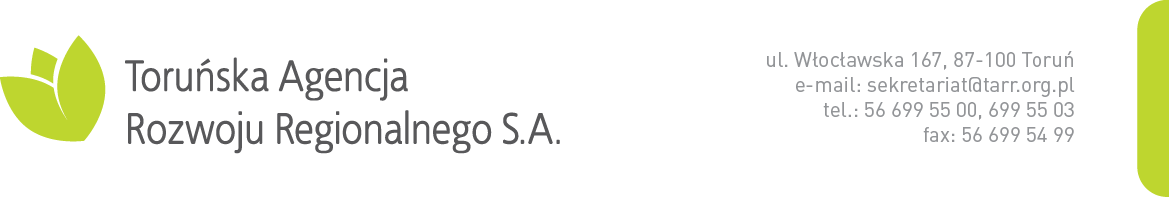 Toruń, 21.09.2021 rokuINFORMACJA O WYBORZE OFERTY w postępowaniu „Remont elewacji frontowej i tylnej wraz z odtworzeniem stolarki okiennej frontowej kamienicy przy ul. Szerokiej 35 w Toruniu”, nr ref. TARRSA/SZEROKA/RB/1/2021Toruńska Agencja Rozwoju Regionalnego S.A. informuje, że w przedmiotowym postępowaniu wpłynęły dwie oferty, które otrzymały następujące oceny:W postępowaniu nie odrzucono żadnej oferty i nie wykluczono żadnego wykonawcy.W przedmiotowym postępowaniu jako najkorzystniejsza wybrana została oferta wykonawcy:LUPUSS sp. z o.o., Al. Jana Pawła II 61C lok. 304, 01-031 WarszawaUzasadnienie wyboru: Oferta firmy LUPUSS sp. z o.o. jest zgodna z SWZ oraz uzyskała najwyższą liczbę punktów spośród złożonych ofert - 100 pkt. W toku postępowania, w oparciu o złożone dokumenty
i oświadczenia, wykonawca potwierdził brak przesłanek wykluczenia i spełnienie warunków udziału
w postępowaniu. Tym samym wskazana oferta jest najkorzystniejszą zgodnie z art. 287 ust. 1 pzp.Z poważaniem,Beata KmiećRadca PrawnyToruńska Agencja Rozwoju Regionalnego S.A.l.p.WykonawcaCena (zł)Punktacja w kryterium „Cena”Punktacja w kryterium „Okres gwarancji”RAZEM1LUPUSS sp. z o.o., Al. Jana Pawła II 61C lok. 304, 01-031 Warszawa443 417,9560,00 pkt.40 pkt.100, 00 pkt.2FIRMA BUDOWLANA FIJAŁKOWSKI I S-KA sp. z o.o., ul. Okólna 7A, 87-100 Toruń467 277,0056,94 pkt.40 pkt.96,94 pkt.